Table of ContentsExecutive SummaryProblemFinal Expense life insurance is limited in products for its market base. Products offered within final expense are limited in strategy and client death benefit amounts. The cost of final expense life insurance is relatively high when compared to all other types of life insurance in the industry. Clients are capped when purchasing final expense life insurance, there is no potential for growth in death benefit amount, and clients are therefore locked in at unit purchase. All guaranteed whole life products have a drastically high cost of insurance, and clients must wait 2 years (twenty-four months), and with some carriers up to 3 years (thirty-six months), in order to qualify for full coverage. Death within twenty-four months or less typically yields the clients’ beneficiary return of premium in addition to 5%-10% interest, leaving the beneficiary with no true death benefit. Final Expense life insurance remains an obsolete concept when compared with the evolution of the life insurance industry. Additionally, blockchain technology is evolving rapidly, yet the life insurance industry has not accommodated or adpted cryptocurrency and blockchain technology. With our op anagement in both crypto and insurance space since 2011, we  the biggest obstacle the insurance industry has  integrati insurance  crypto  the industry apprehensi to in such a volatile asset   this assets buy or sell points.  SolutionBlockchain life insurance is our answer—a new strategy that marries one of the most innovative concepts of the modern technological era with one of the most constructive concepts to society. Combined with modern technology, an emerging currency, and full blockchain transparency, blockchain life insurance could transform the entire insurance industry, instantly.accountinghe initial stages will address a “starving” sector within the industry prior to conceptualizing in all facets of the industry. We plan to provide immediate value to the final expense sector, thus initiating before revolutionizing the entire industry.Our client base will find the ability to purchase final expense life insurance in unit purchases, similar to units of thousands purchased when purchasing final expense. The units will be offered in cryptocurrency (bitcoi) whereby $5000 U.S. in death benefit will equate to whatever unit (percentage) of (bt) $5000 equals. The client’s cost for the purchase of life insurance will be determined by taking the (coi) current cost/premium charged by the industry leading final expense companies and undercutting their price by 10%-15%. By utilizing the leading carriers’ premium charts, we will be cutting out the cost of underwriting (mortality and morbidity) analysis. The insured will then be assigned a unit of (bt), which will represent the death benefit. At the time of purchase, the client’s unit purchase will have a predetermined value; at the execution of contract (death, or surrender), the unit will have a value different from that at purchase. We intend to allow our clients to participate in an increasing death benefit while keeping premiums level. The proposed insured will then have a discounted monthly premium on a unit of life insurance that has tremendous growth. The client has liquidity after (years to be determined) without surrender fees, if the client wishes to liquidate. On guaranteed issue whole life policies, we intend to reduce the industry standard benefit payout period from 24-36 months down to 12 months. At this point, the client will leave a death benefit equal to the premiums in addition to 5% more than industry standard of 10% for a total of 15%.Additional solutions will include the reduction in the time utilized to pay out claims. Claims will be sent to beneficiaries in blockchain format. MarketThe life/annuity insurance sector consists of annuities, accident and health, and life insurance. Net premiums written for the sector totaled $678.7 billion in 2019. *Insurance Information Institute (www.iii.org)We may assume safely that the final expense market shares approximately 35% of the entire industry market cap, or $238B. Of all the variations of life insurance, final expense has the highest cost per unit.built a with the capabilities  contain any data point relevant to the entire insurance and medical industr. Our entry objective is in final expense contracts; however, the is built under the premise and capabilities to ensure blockchain transparency of funds dispersed, while adding the security and integrity of sensitive data utilizing the shared trust component of blockchain technology, especially as we enter broader sectors of the insurance and medical field.Generally, a final expense customer is anyone who wants to secure burial expense proactively and avoid a hardship upon descendants—affordably. While customer age can varyfrom 50 to 85 the ideal final expense market is centered on people who are closest to the full retirement age of 6about 62 to 68 years old. The massive Baby Boomer demographic continues to surge into this bracket: every day, 10,000 seniors turn 65.To place this figure into perspective, the CDC reported a near average of 10,300 daily births and 7,700 daily deaths in the USA in 2019. The senior population is growing almost as fast as the general population. For final expense agents, this is a practical conveyor belt of 10,000 new potential customers each day.The future for the final expense market is bright. Today’s youngest Boomers are 53 years old, still more than a decade short of their presumable retirement and their eligibility to draw social security. At the same time, younger generations have fewer savings and more need for affordable burial expense options. Seniors continue to present concerns about final expense bills that they may leave their loved ones. There are sheer indications about the direction of the final expense market.Our target client consists of whosoever fits the final expense age bracket but is also marketable via social media avenues. Th proposed insured must be capable of learning the general concepts of blockchain and the cryptocurrency market. The insured must be able to understand how the transfer of currency is accomplished through the use of blockchain, and how that currency is stored in wallets. CompetitorsThe industry is saturated with insurance carriers and most have products in the final expense arena. Blockchain life insurance, however, is a premier concept and free of competitors. Additionally, it is crucial to that founding members of CCLC have extensive in the insurance industryhave maximized final expense products within the fiat world through . businesses includ Lion’s Monarchy, Oak Arbor Solutions, and Premier Synergy. With longstanding relationship   ounders of the CCLC have the means and connections to ensure the seamless transition from autonomous final expense benefits into the added integration of blockchain technology which will improve liquidity, transparency, and total value to the client.arriers in the final expense market:Mutual of Omaha
Aetna
Royal Neighbors of America
Foresters Financial
Transamerica
Prosperity Life
AIG
Americo
Liberty Bankers Life
Gerber Life
American Amicable
Baltimore LifeOpportunityTarget MarketOur target market for final expense is seniors, ages 50 and above; however, we are not limited to this specific demographic. There are sales opportunities for final expense with people under the age of 50 and as gift purchases (e.g., grandparents who want to purchase a policy for their grandchildren).In the target market, however, the need is especially prominent. Generally, the average funeral cost can range from $7K to an excess of $10K, depending on region. Burial services and other end-of-life related expenses can cost an additional $5K to $7K. Most families do not have $12K to $17K readily liquid and available. By calculating the cost of these services using a funeral planning worksheet and by offering plans and pricing options that are affordable to our clients, we can minimize or eliminate the biggest funeral planning challenge for them.There are other opportunities beyond this demographic. We can utilize final expense insurance as simplified whole life that can offer to any of our clients, not just our target market. Furthermore, there are opportunities for juvenile policies for grandchildren. We may also consider who now use permanent insurance with their term insurancelikely are earning more income and thinking more about their future. can help elevate th entry-level life insurance concept to maximize opportunities for consumers. Coupled with the accelerate adoption of cryptocurrency, the involvement both market sectors offer blueprint for a community built on the understanding of value when integrating blockchain technology onto the final expense sector of insurance. Furthermore, CCLC has great potential the value chain of the insurance sector—underwriting, payments, claims, back-office functions, and risk capital.In blockchain, each block is a record of new transactions, which could include anything such as the location of cryptocurrency, or medical data, or voting records. After completion of each block, they all are clubbed together to create a chain of blocks, known simply as a blockchain.With a blockchain, people can write entries into a record of information and can control how the record of information is updated. It assigns a unique identification to the user, whose personal details are never revealed during the transaction process, thus enabling one to conduct secure, transparent, and anonymous transactions that are backed by the blockchain technology platform.How Blockchain Will Work in Insurance: An ExampleSuppose that a customer named Viraj Chauhan contacts a life insurance company (Company- A) for a new policy. However, Company A rejects the proposal due to unsatisfactory medical reports. Now, Viraj contacts another insurer (Company- B) for life insurance.Under the current scenario, Company B will strive for a separate medical examination. However, if both the insurers are using blockchain technology, Company B can access Viraj’s medical test reports that were conducted just recently by Company A.This is a simple example that displays that the use of blockchain technology benefits not only the insurer but also the customer.Blockchain Benefits for Insurance Companies1. Help in Fraud DetectionFake claims are a major issue in the insurance industry. The use of blockchain database will help to validate the authenticity of claims, customers and the transactions involved in the process. As a decentralized public ledger, it provides historical data that will help insurers to detect fraudulent activities. Additionally, insurers will be able to identify duplicate transactions for preventing fraud. Processes involving multiple currencies can be streamlined, and discrepancies can be eliminated. Related ArticlesRider Options for Insurance PlanWhy Choose Max Life InsuranceTypes of Life InsuranceLife Insurance FAQsThings to Think Before Buying Life InsuranceReasons to Buy Life Insurance PolicyLife Insurance MythsCalculatorsInvestment CalculatorTerm Plan CalculatorIncome Tax CalculatorPower of Compounding CalculatorRetirement Planning CalculatorTax ArticlesLast Date to File ITRTDS MeaningTax Saving Tips for Salaried Employees4 Points Checklist When Filling Income Tax ReturnsIncome Tax Slab Rates and DeductionsTerm Insurance ArticlesTerm Insurance MeaningGroup Term Life Insurance Plan BenefitsTerm Insurance for all Age GroupsTax Benefits of Term InsuranceWhy Medical Test Important for Term InsuranceKey Features and Benefits of Online Term Plan PlusConsider the case of online term plans, which are  policies. Here, the lump-sum payout is paid only if the policyholder passes away during the policy tenure. There are no survival/maturity benefits in case the policyholder survives the tenure. In case a  claim  filed, blockchain technology can help the insurer in detecting the fraud. It effectively serves as a cross-industry and distributed registry with comprehensive customer data.  data is digitally enteredthe platform  validate the authenticity of documents anddetect any fraudulent patterns. Moreover, as the data is decentralized, tampered documents and false term plan claims are less likely to be ignored.2. Reduce Administrative Costlockchain will reduce administrative cost through automated verification of policyholder identity, contract validity, auditable registration of claims, and data from third parties. This will give insurers-controlled access t registered on the blockchain, thus improving transparency. According to a PWC report, blockchain could remove 15-25% of expenses accrue  insurance process, delivering an industry-wide saving of $5-10 billion. (Source: PWC, 2016)3. Ensure TransparencyThe existing delays and lack of transparency in the claims process have given rise to a ‘trust deficit’ that has alienated the customers. The blockchain platform can help to rebuild trust by generating new data streams that will provide updated and relevant information for speedier claims processing (Source: Harvard Business Review, July 12, 2017).A long-term plan for blockchain implementation should include combining transaction data with other data streams that are made available through mobile and digital technologies. Using the blockchain network, insurers can automatically receive alerts when a calamity or an accident occurs. The automation also enables speedier data routing to third parties like healthcare services, repair garages, rescue services, and police teams. A blockchain database that is linked to the weather system can automatically pull weather readings to determine accurate claims amount.4. Improve Data QualityBlockchain will improve the data quality of front-end and back-end office sources. The errors and inefficiencies in the system will be eliminated, thereby bridging the gap between the end-users and insurers. Specialty insurers and reinsurers are two segments that will immensely benefit from the blockchain technology. (Source: Ernst & Young Report, December 15, 2016).5. Help in Product DevelopmentThe linking of blockchain data with other data sources will help insurers to generate actuarial models that are more accurate. For example, a company that sells auto insurance can generate insights by gathering usage-based data about driving patterns, speeds, distances, safety features, and braking habits. Analytics can help to identify high-risk drivers and customized offerings and premium plans can be devised accordingly.When initially written it appeared very challenging to aggregate relevant data from a large number of data sources. However, most of our blockchain development has taken place during a crypto winter where CCLC has taken this time and investment to include any data point that could be used in the future of any insurance product – not limited to final expense. For clarity, the blockchain database will provide an effective platform for collaborating with other large and complex peer-to-peer data networks. As evidence of that, we have been approached by several global insurance carriers with offers that would not properly account for the future value of such a product or service.Blockchain Benefits for Life Insurance Policyholders:1. Speedy Claim ProcessingIn insurance, blockchain can simplify claims processing for the nominee. Once the insurer verifies the claim, it will be recorded on blockchain to trigger the right contract execution. This blockchain-powered automation will significantly reduce the claim settlement time and streamline the operations. Thus, benefitting the policyholder’s family as their waiting time for claims payout would reduce significantly due to improved processes.ExampleCurrent Scenario:To initiate the claim settlement in case of term insurance, a nominee needs to obtain a death certificate from the respective authority and submit it to the insurance company. The insurer will verify the information and process the claim. This entire process can take up to 30 days.Blockchain Scenario:A blockchain solution can improve manual death registration and claims processes. The network of blockchain will include participants like insurers, hospitals, funeral homes, the department of health, and the beneficiary. When the death of the policyholder occurs in the hospital, the details of the deceased would be entered into the hospital’s IT systems (which would be integrated with the blockchain network). Immediately, the insurers would be notified of an insured match.Hence, rather than placing the onus on the beneficiary to file a claim and follow up, the insurer would process claims automatically. This can expedite the claim settlement process.2. Instant Fund DisbursementThe interaction between insurers and policyholders will become more direct during the claim process. With technology advancement backed by blockchain, insurers will be able to transfer claim proceeds directly into customers’ digital wallets.Limitations of Blockchain TechnologyBlockchain technology has its share of benefits, so as the blockchain’s network of users grows in the coming years, it will become a vital component to counter cyberattacksespecially the accuracy of medical data. If events are not originally registered with accuracy, the trustworthiness of the stored data could be seriously doubtful. CCLC will utilize the shared trust and encryption variables to protect the identity and accuracy of applicants. Furthermore, we will crossreference NCHS records with actual CCLC clients utilizing patient rights to ensure accuracy surpasses industry standards. Apart from this, transaction cost and complexity also add to the limitation list.The Way AheadAdoption of blockchain technologies by insurance companies will have long-term implications as it will not only enable efficient delivery of services but also help insurance companies to adhere to regulatory requirements. According to McKinsey, insurers must attempt to understand the advantages and limitations of blockchain technology fully before they chalk out a long-term plan to implement it.It is critical for insurers to identify the high-impact areas that will be benefitting from blockchain. Internal proofs-of-concept, prototypes and customer processes need to be tested before a full-scale implementation is carried out. Ultimately, widespread adoption of blockchain in the insurance sector is possible if the technology expands in phases.ExecutionMarketing & SalesMarketing PlanFacebook and other social media sales funnels have huge selling power. Users log onto their social media accounts for recreation not to purchase random products that they have not considered to purchase. Sales funnels are designed to generate demand, reminding users about pain points or needs, to which they may not even be aware. A Facebook sales funnel will help us emerge from the digital white noise.  With many of our related firms having a social media presence for over 10 years, we have been on the forefront of emerging social media functions such as fully autonomous insurance products and websites, GPT chat, and most importantly a foundation of customers that are currently transitioning their generational wealth into a generational market of consumers (the benefiary) that  much more receptive and knowledgeable concerning the added value of integrating life insurance with blockchain technology.The Four Stages of a Facebook Sales FunnelPlenty of businesses are familiar with the digital sales funnel, which is made up of four or five different stages, depending on the source. These stages consist of the following:Users discover our brand and our product.Users develop an interest in the product and study into it.Users consider their purchase of our product.Users have purchased our product, following which we should continue to nurture the relationship, so the users become long-time clients instead of one-time customers.The stages of a digital sales funnel and Facebook sales funnel are the same.Using data analytics, we can target a specific market. Ten percent of our marketing campaign will be aimed at the direct consumer (seniors aged 65 and older). Ninety percent of our marketing campaign will be aimed at the end consumer (beneficiary). Ideally, a more technically informed user will be captivated with the idea of increasing their potential death benefit on an existing final expense policy. Stages of InceptionClear Chain Life LLC Insurance Company will produce its story on marketing videos for social media Pre-IEO campaigning, and has been campaigning its ICO for about 1 year. The ads will take clients from social media platforms to the company’s landing page for further Pre-IEO investing information and investing opportunity. CCLC will then utilize Pre-IEO investment funds to start creating the companies autonomous website.. The ICO stage pivoted, and a portion of the market cap will immediately be placed in an escrow for company reserves. We have had a year to gauge the market and will launch the  on either one or two top 20 exchanges by inter of 202.  Within a few months after the ICO, and IEO - Clear Chain Life LLC Insurance Company will go live and begin retail sales specifically on P2B, one of the most established exchanges focused on transformative projects such as CCLC.OperationsTechnologyOur main objective to bring the “crypto-final expense” to market will be via agentless distribution. A landing site (website) with fully autonomous capabilities may eliminate many regulatory hurdles and help save in commission costs. We have had over a year to test the website and ensure dayone operation goes without a hitch.Site requirements:Seamless landing page from social mediaQuote generating engine, using clients’ age and death benefit requestedIntegrated application with instant client verificationInstant approval / instant issue of policies Payment acceptance methods:CryptoACHCredit Card Creation of wallet for policy death benefit proceeds, and for premium paymentsCrypto to USD conversion toolClient portalClients’ ability to change addresses, payment options, beneficiariesCheck current value of death benefit based on crypto variable Blockchain FunctionalityNode LayerThe node layer is responsible for supporting CCLC network and communicating block/transaction information across the CCLC network to other nodes. Nodes run the applications defined by the CCLC runtime and store block information. Nodes in CCLC operate using libp2p, which uses TCP connections to send information. Each node is equipped with a Websocket or HTTP URL for interacting with the blockchain. For example, CCLC's host URL is:wss://CCLC.clearchainlife2022.synology.me:9944Users can query these URLs for blockchain information, doing transactions, bridging, etc.RPC LayerThe Remote Procedure Call (RPC) layer of CCLC is responsible for handling dispatch information to and from client-side applications and the nodes. The RPC layer facilitates information about CCLC blocks, such as storage information, block number, block headers, etc. The RPC layer also handles transaction requests from client-side applications and sends them to the Node Layer for processing and distribution across the libp2p network.Database LayerData in CCLC is stored by nodes in CCLC’s network. The database layer supports consensus by allowing nodes to communicate a persistent state across CCLC; nodes with different storage information will be considered as forked branches and be rejected by the network's consensus protocol.Runtime LayerThe runtime is responsible for handling how blocks are added and how transactions are executed within CCLC. The runtime layer is compiled into WASM and stored as a part of the Database Layer. Thus, the runtime is considered a part of the state which nodes must agree on for mutual consensus, ensuring that blocks are processed according to the same rules across the network. Nodes without the same rules will have different states, causing their hashes to conflict with the accepted runtime rules.Smart Contract LayerCCLC provides support for smart contracts written in Rust that are compiled into a WASM binary for multi-lingual api access.CCLC uses the proof of stake-authority model. Currently in the CCLC testnet, the CCLC proof of authority model is using the Aura (Round robin) model, where a known set of validators are selected each and organized into a queue to be repeated in the same order forever.Vault Protection FeatureIn our current construct the layers represent the work and detailed craftmanship of our lead developer Levi Meadows. However, we have also secured former banker-doiche ecosystem developer Nathaji Metavier for vault features which include safety and recovery parameters designed to protect investors, product owners, and of course beneficiaries. CCLC mainnet will be fully proof of stake. Validators are selected based on the top 100 largest staking accounts and organized into a queue each era. One era is 86,400 blocks at one second blocktime, so each era is roughly one day (24 hours).At the end of each era, validators are reselected and reorganized into a new queue with random order.Validator rewards target 7% yearly inflation rate. Validators are rewarded according to:yearly inflation rate (CCLC staked * total supply) * (tokens / eras per year)reward is sent to validators proportionally to the number of blocks they authored at the end of each era and divided proportionally to the nominators who staked behind that validator.The ideal staking rate for CCLC is 50%. If the staking rate outpaces or lags behind this target, validators earn fewer rewards and the proceeds go to CCLC's treasury, to be used for rewards and premiums.  Transitioning from ICO to IEO: A Detailed GuideIn addition to learning the differences between the pre-launch of a fully autonomized such as CCLC, our experience in the crypto space was highlighted as such:The experience learned from (DONR) helped us not only time the market also  identify and analyze the landscape of various financially healthy crypto exchanges to select as our initial Exchange offerings. When launching DONR on three exchanges, none of the exchanges our initially developed token launched on became insolvent during the uncovering of the FTX scandal. As a matter of fact, many of them remain on the top 50 exchanges on Coin Market Cap.When launching our first token project, it served well as a purposeful alternative to the fundraising space(DONR) However, with CCLC we knew upon inception that this project would need to be layered as a COIN,  Token project, of building around its own ecosystem, and not bounded with the limitations of a token. In the future it is not uncommon for such a to not only encompass the entire insurance and healthcare industry through blockchain, while adding value to both the crypto and fiat space concurrently.  The post-public engagement phase, hich includes everything that happens between the first announcement and the actual sale of our, normally takes around three months. We took a year during the crypto winter to fully analyze the market and build up the layered features of CCLC. This timeframe has worked to our advantage and will ensure timing of the market echnical advancements add liquidity and instant value to both our clients and investors.When it comes to the team involved in the project, again, we can rest a lot of our experience on the results of our first crypto Token, and experienced members who made a difference in its launch. Our list includes developers, Blockchain and cryptocurrency specialists, PR, and marketing as well as advisors, partners, and early investors.Layout:Weve worked on the CCLC website layout for over one year. The absolute majority of projects these days are opting for a single-page structure. Without a doubt, it is a very convenient and easily accessible way of presenting all the necessary information in the exact order it is intended to be in. Security:One of our website focuses is to avoid it being down at any point of time. Once our IEO begins, provided a stringent negation between our initial exchange which includes Marketing, Market Making,  exchange exposure, thousands of people will be flocking to website all at the same time. Hence, our experience in this space will help prevent a crashed website from ever happening.Moreover, hacking and DDoS-attacks are also a very common threat for any project running an ICO. There have been many instances of official websites being hacked and the wallets’ addresses being replaced. As a result, investors unknowingly sent their money to scammers, thus there is added value and experience in this space as we have learned and become functional in this space.Also, we have taken all the precautions necessary to protect our project from phishing attacks. It is quite common for fraudsters to accompany a DDoS-attack on your server with an all-out spam attack across every possible social channel with a message saying something like ‘Our website is temporarily down; use this link instead.’ A message like that on our website is very unlikely.Design:The website’s design should reflect the nature of project; it has to be reliable and look slick and professional yet friendly. Even the tiniest mistake in text formatting will repel many investors. Definitely, consider hiring professionals to build and design project’s website.Getting ur ut on xchangesOf course, having a year to fine-tune our product, making our dream come true being a successful entrepreneur, and making the cryptocurrency community a better place by developing and integrating our project is great in theory. In the reality, our team and our investors will be expecting the project to do something else—make everyone rich.To do so, our token will be demand, it has to be valuable and, most importantly, it needs to be listed on at least one cryptocurrency exchange. Different exchanges will have different requirements for tokens to be listed. Our emphasis has been on an exchange like P2B, which does over 1.2 billion in daily trading, launched over 1,000 successful projects, and has amassed a reputation based on results and solvency throughout the world.ther notable exchanges  Poloniex which is one of the biggest and most well established exchanges from their website: “We don’t have a definitive set of criteria as each project is unique. We listen to the community and select projects that we believe are unique, innovative, and that our users would be interested in trading. We also look for products that have strong (organic) market demand.”Another major cryptocurrency exchange, Binance, has a team dedicated solely to reviewing applications for new tokens waiting to be listed. Most other exchanges will require token to prove its worth in a similar way.The basic attributes that any needs to have if it is to be listed on an exchange:name: Clearchainlife (CCLC) trading symbol: Our and symbol remain unique throughout the inception of the ICO, and upon entry into the IEO stage, we have no need to change the symbol or ticker.Description of your project and its token: CCLC is the first final expense company pegged to BTC at an all-time low, and creates the first ever clear chain contract which eliminates middle-man agents, and offers incentives to policy holders in terms of living longer.logo: Our logo remains unchanged, and remains originally created by our founding graphic designer Fernando Carmona.Launch date: Our IEO launch date is slated for the first week of February 2023.GitHub link: Most exchanges will require the source code before they will even consider listing a . Our GitHub has been recently updated to reflect the ECR20 transition of our .Source code reviewed by a trusted third party: Again, our experience and  founding developers have ensured source code remains flawless.Compliance fee (in some cases): Some exchanges, in case enough due diligence is necessary, especially since the FTX disaster. Our experience has trained us to expect which fees to prepare ourselves for, and having the launched as an ICO for over a year has provided the funding we need to prepare for these predictable fees, and costs of launching on any top exchanges.Be aware in the current crypto market many exchanges are losing credibility and have already lost their value due to the FTX disaster which was primarily contributed to lack of proper accounting standards in assessing its true value and tracking loan disbursements. Here is a list of some of the biggest cryptocurrency exchanges, in terms of trading volume (but be warned these lists are constantly changing every day): Bitfinex, Bithumb, Bittrex, HitBTC, bitFlyer, Poloniex, GDAX, Kraken, Bitstamp, Binance.Financial PlanForecast: Key AssumptionsCompany will save on underwriting overhead by utilizing morbidity and mortality charts from competitors in the final expense arena. Approximately a 30% overhead savings, half of these savings will be directly passed on to the client.Company plans to eliminate life insurance sales agents by utilizing autonomous technology. Insurance companies pay up 150% on first year commissions to the advisor.Company will allow client to participate in crypto growth in gradual increments. Example: Death benefit is 1 BTC. In years 2-5 death benefit will equal 1 BTC and 50% if the growth. Years 5-10 will increase death benefit to 1 BTC and 75% growth. Company will retain the difference in growth as revenue or additional earnings.Clear Chain Life LLC will build revenue by:likeOverhead and policy payouts minus premiumsOffering annuity structured vaults to investors seeking more managed risk in crypto.  The difference between the death benefit and client growth participation minus their percentage tier at the time of policy payoutThe IEO investment into the companyReinvestment of revenues back into other cryptocurrencies.hird party health & medical information sources.  Direct Health, Medical, and Insurance industry parties wishing to transition their packages onto the blockchain.The company will maintain a portion of ICO funding and continuous revenues in reserves to meet payout ratios. Bitcoin will be purchased in bulk at set low price ranges and utilized as policy issuing reserves. This will also serve the purpose of buying at lower than future value. The cost of the client will eventually be higher than the purchase price of Bitcoin, which will be an additional revenue-generating avenue we will partially share with the policyholder as an initiative that rewards our clients for living longer.Commitment’sScenariomillionScenarioscenarioScenarioIllustrationIllustrationIllustration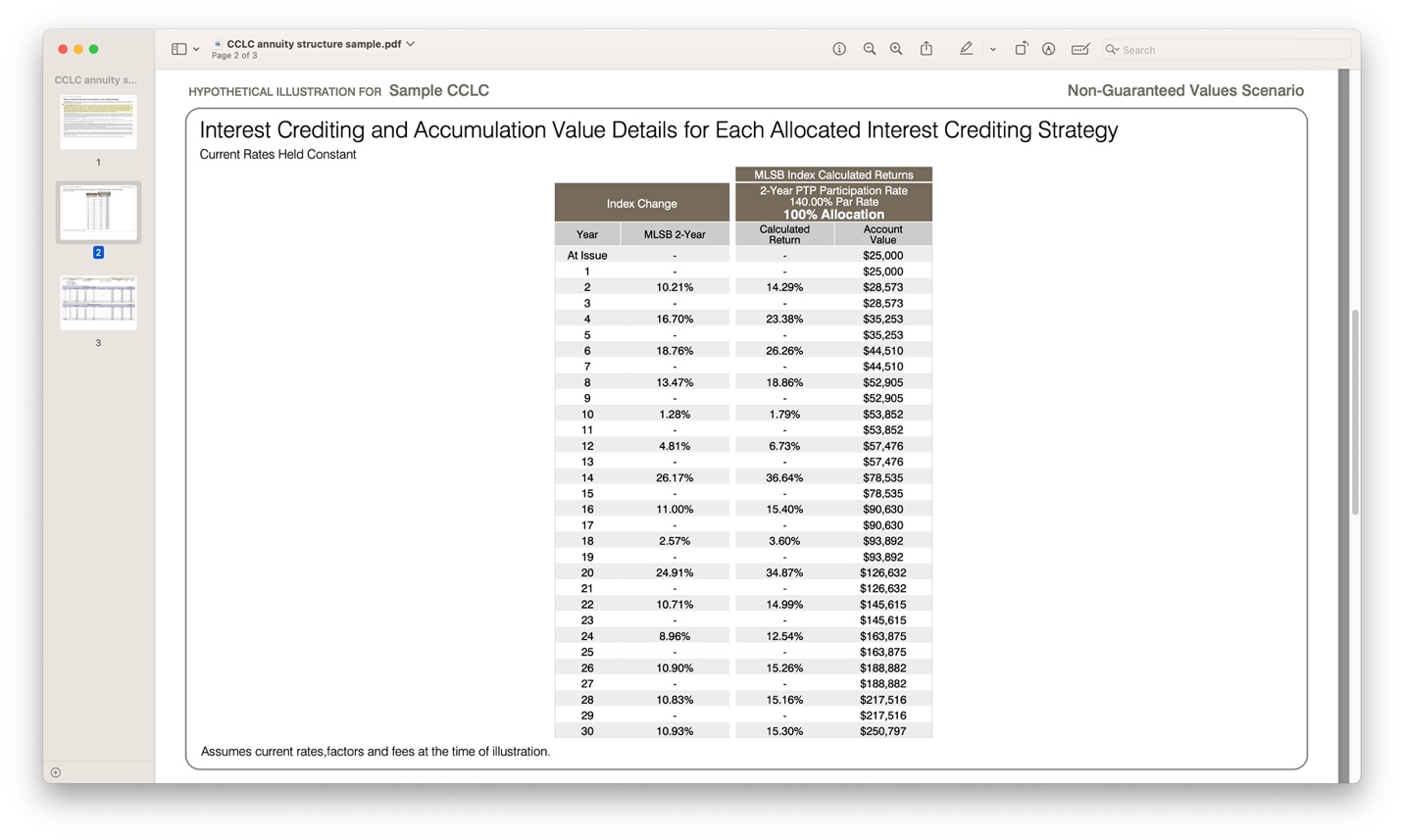 Illustration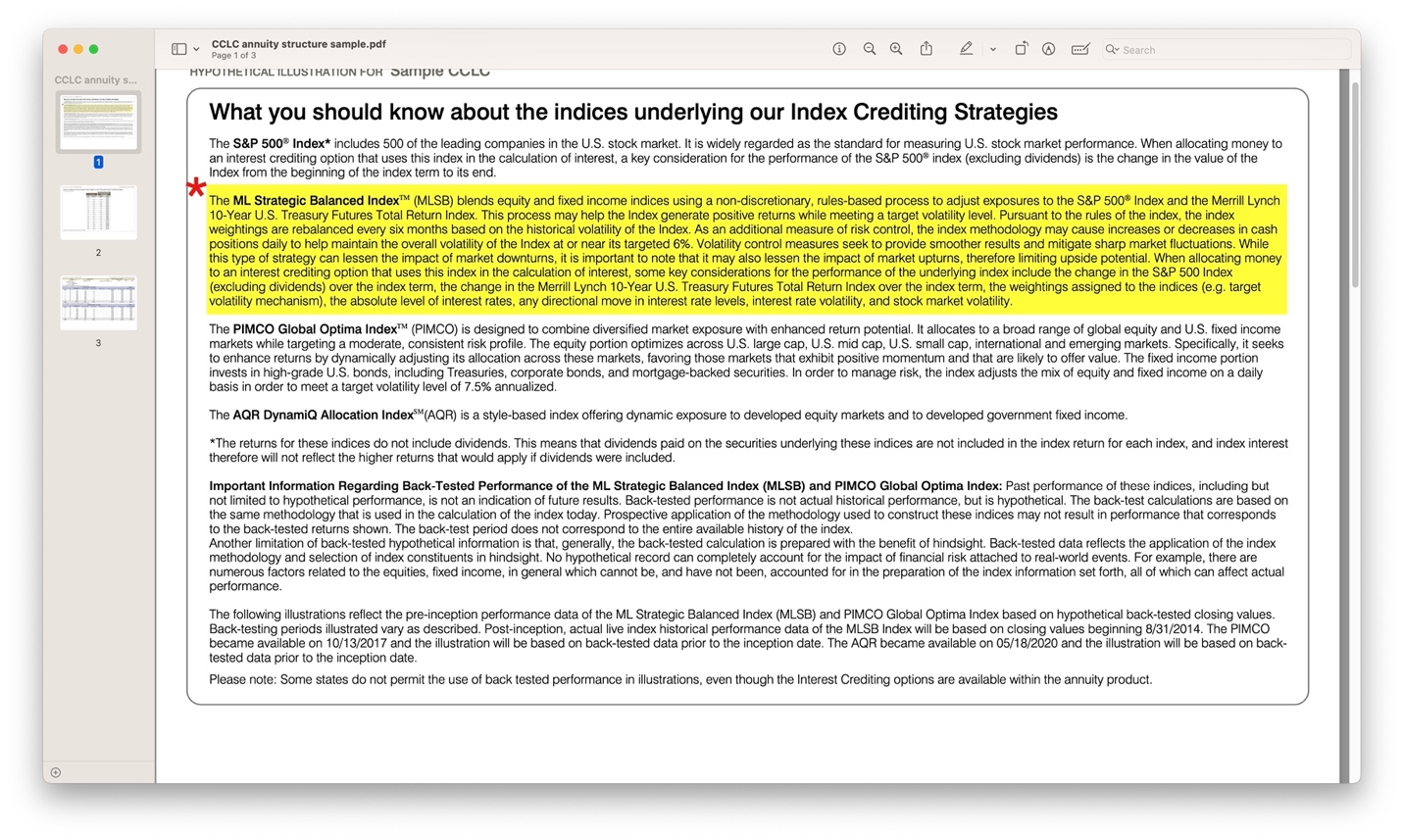 Illustration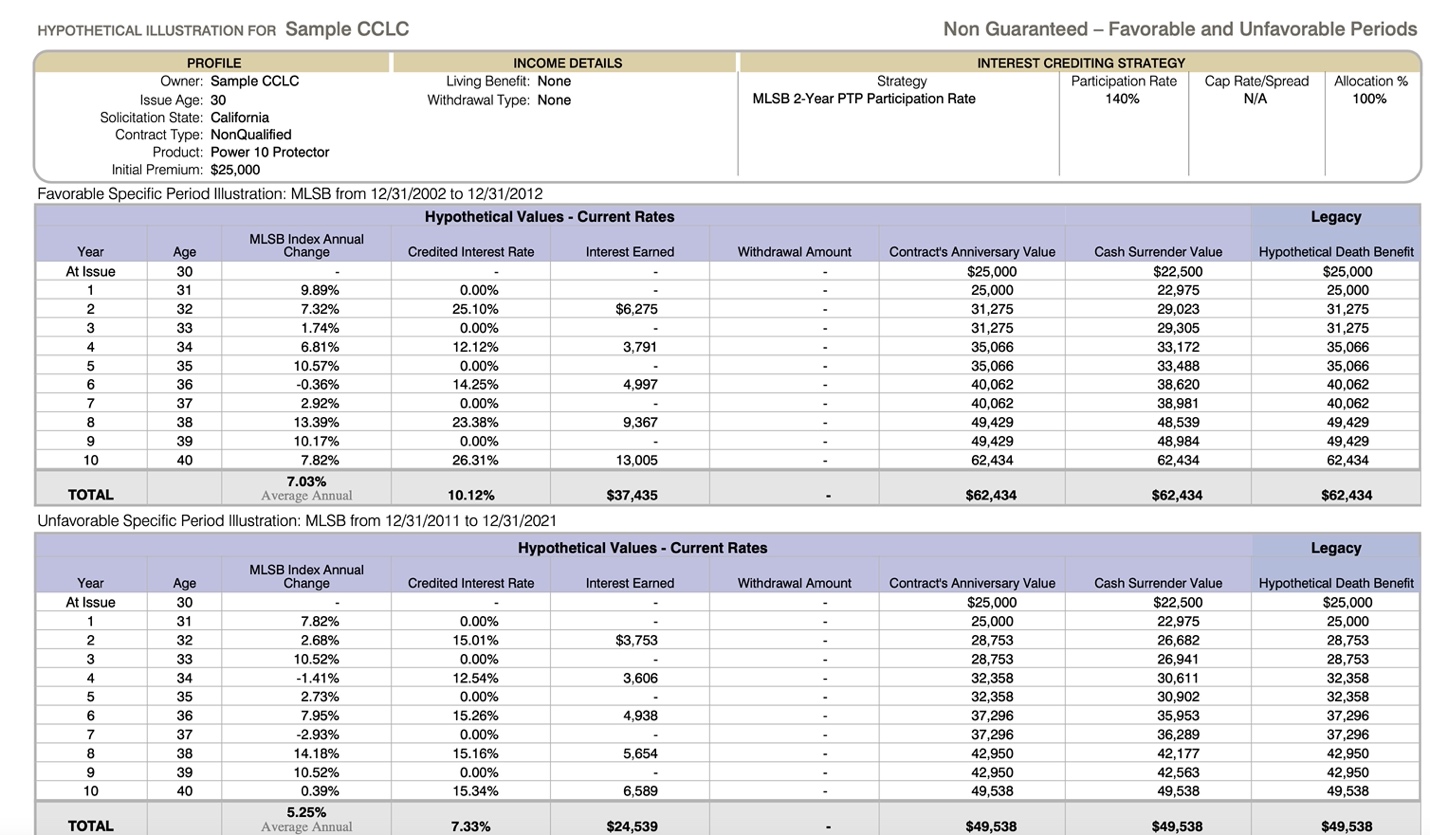 explanationlimitationsTherefore,Clear Chain Life LLC IO PhasesCCLC-IEO Lockup & Release ScheduleClear Chain Life LLC released its  to the public,  projectStage 1, then postponed holdings to focus on the proper timing of release, and further develop the on the ERC20 chain. Our current focus is to release the remaining 1 billion equally through various recognized and validated exchangesVested are  that are held aside for a period, locked by smart contract, until exchange conditions are met. The use of smart contracts reduces counterparty risk; the programming of such applications guarantees the automatic execution of a transaction upon triggering of pre-defined conditions.According to the projects’ tokenomics, the public sale allocation is more than double of seed, presale, and team coin together. The team does not have as priority the sale of its coin, thus coins that will be available first on the market will be the seed, the presale, and 30% of ICO Stages, if their purchasers decide to offer them for sale.Team will be locked at coin inception  Because the smart contract cannot be modified at present, once the team coins are unlocked, they will go in locking again and will be aligned . The interests of the team will be aligned with those of IO Stage 1 holders.CCL ICO Stage 1 started on October 21, 2021, with 0.04 USDT per CCLC. Holders for the IEO stages will have 70% of coins locked according to the chart ; 30% coins of each purchase will be made available immediately to purchasers transferred in the purchasing wallet, as we have understanding to one’s cashflow. After the 12-month lockup of ICO Stage 1, 16.6% of coins will be released monthly over a 6-month period.Purchasers  IO Stages will receive Simple Agreement for Future Coins (SAFCs), which will give holders the right to receive CCLC coin according to the vesting schedule. Furthermore, those investors have an informational section on the website on how to convert their CCLC Coin to the ETH built updated version of the coin.Trading of coins has been demonstrated to create a feedback loop between coin valuation and platform adoption (Cong et al., 2018). In other words, the appreciation of coin value leads more investors to buy coins and join the platform, which in turn increases and accelerates user adoption of the platform. In that model, coin price appreciation is driven by investors’ expectations about the value of the platform and by capitalizing on the growth of the user base. are analyzingClear Chain Life LLC has the advantage that it is modular—a core product with secondary products and it can market each module once it is released. The adoption can happen in all stages of development rather than developing a single product that can be adopted only after the entire project is developed. Although the team has started to work the platforms way to adaption, mass adoption of a product and the synergy of modules takes time.Studies show that that have a hybrid use, both instruments for capital raising and an in-network utility, lead to accelerated platform adoption. However, it is possible that such value will not be equally created in such short time (3-6 months) in case an investor is a pure capital provider with no interest whatsoever in using the platform and especially when the pure capital providers may represent 35% up to  holders.Another mechanism already implemented with the scope to foster a thriving ecosystem is the maximum limits on investment per individual contribution, which also has a regulatory component.Contributors’ diversification helps the development of the network and has significant impact on value creation.Research has shown that the value of a  of a platform is proportionally tied to and dependent on the value of the cryptocurrency in which that coin is purchased, if the platform has no revenue generated from the sale of its products. This exposes such coins to increased volatilityCCLC has set an in-network mechanism purchase of products to generate revenue and minimize a high volatility impact. It already has a viable, functional product that sees demand and has started to see demand in services from cryptocurrency projects. For this mechanism to have tangible, positive effects, the Time component is again of high importance, and proven in our ability to evaluate one project, while protecting the interests of our bigger project: Clearchainlife.com (CCLC)“Companies are exposed to increased volatility that may be partly due to subscribers who are only driven by speculation and have no intention of participating in the newly created network. Indeed, investors driven by speculative herd behavior may invest with the intention to sell as soon as the coins become tradable (in what is called flipping). This further exacerbates the inability of a project to exercise their own pricing strategy when coins may be the only way to consume the product/service.”Source: https://www.oecd.org/finance/ICOs-for-SME-Financing.pdfRoadmapSimplified timeline details and development goalsQ4 202Creation of the concept for Clear Chain Life LLC CompanyDevelopment of Clear Chain Life LLC Company beginsArchitectural infrastructure plan Whitepaper guidelines createdDesign token economicsDesign market strategySolidification of Clear Chain Life LLC TeamCreating CCLC TokenRegistering Clear Chain Life LLC as an Estonian CompanyStart Development, Marketing & Community BuildingSecurity Smart ContractICO P SaleQ 202Social Media Seed MarketingIO Stage  , 202Wallet UpdatesCreating Ecosystem / PartnershipsQ 202Updating Exchange APIPre-ICO phase 2 and phase 3Allocation of Market Cap toward Bitcoin for company policy reservesAdministration funds distributionQ 2023Implementation of Board of DirectorsPurchase of Bitcoin in bulk as reserveAutonomous company website developmentQ3 2023Final Expense marketingFirst Autonomous policy to be issuedCCLC Team MembersDisclosure and DisclaimerThis is a living document and information is current at the time of publishing. Please note: the information herein does not constitute investment advice, financial advice, trading advice, or any other sort of advice, and you should not treat any of the content as such.The CLEAR CHAIN LIFE LLC COMPANY and its CLEAR CHAIN LIFE LLC  (CCLC) recommend that you conduct your own due diligence and consult your financial advisor before making any investment decisions. By purchasing any CCLC product, you agree that you are not purchasing a security or investment, and you agree to hold the company harmless and unaccountable for any losses or taxes that you may incur. You also agree that the company is presenting the products “as is” and is not required to provide any support or services. You should have no expectation of any kind from the CLEAR CHAIN LIFE LLC COMPANY and/or affiliates, ecosystem, and/or team. Although CCLC is a community-driven DeFi Ecosystem and not a registered digital currency, the company strongly recommends that citizens in areas with government bans on cryptocurrency do not purchase it because CCLC cannot ensure compliance with the government regulations of such areas. Please ensure that you are in compliance with the laws and regulations to which you are subject prior to any purchase.Token PriceFor SalePhase 1$0100 millionPhase 2200 millionPhase 3$0.12200 millionPhase 4$0.20250 millionPhase TBD487.5 millionNAMETITLEManuel RodriguezChief Executive OfficerDanny CarmonaChief Operations OfficerRick DiazChief Marketing OfficerAlex RosenChief Information OfficerLevi MeadowsChief Blockchain DeveloperNathaji MetivierSenior Blockchain DeveloperJonathan TovarChief EditorFernando CarmonaGraphic DesignerIstiaq KhanSales ManagerKatrina GeronimoMinority Legacy PartnerRuben AntillaChief Product OfficerMorgan ConeSocial Media ManagerEdgardo LopezChief Video EditorJustin JoaquinChief Videographer